Western Australia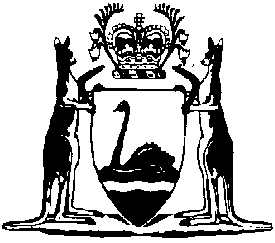 Building Act 2011Building Amendment Regulations 2024Western AustraliaBuilding Amendment Regulations 2024Contents1.	Citation	12.	Commencement	13.	Regulations amended	14.	Regulation 3 amended	15.	Regulation 18 amended	16.	Regulation 19 amended	17.	Regulation 42 amended	18.	Schedule 4 amended	1Building Act 2011Building Amendment Regulations 2024Made by the Governor in Executive Council.1.	Citation		These regulations are the Building Amendment Regulations 2024.2.	Commencement		These regulations come into operation as follows —	(a)	regulations 1 and 2 — on the day on which these regulations are published on the WA legislation website;	(b)	the rest of the regulations — on the day after that day.3.	Regulations amended		These regulations amend the Building Regulations 2012.4.	Regulation 3 amended	(1)	In regulation 3 delete the definition of Heritage Act.	(2)	In regulation 3 insert in alphabetical order:	heritage works permit means a works permit under the Heritage Act 2018 section 79;	protection order has the meaning given in the Heritage Act 2018 section 4;	repair notice has the meaning given in the Heritage Act 2018 section 63;	repair order has the meaning given in the Heritage Act 2018 section 65(1);5.	Regulation 18 amended		Delete regulation 18(3).6.	Regulation 19 amended		Delete regulation 19(2)(a).7.	Regulation 42 amended		Delete regulation 42(a)(iii) and insert:	(iii)	the building or incidental structure is not the subject of a protection order, heritage works permit, repair notice or repair order;8.	Schedule 4 amended		In Schedule 4 clause 2 in the Table item 2(g) delete “an order, agreement or permit under the Heritage Act.” and insert:		a protection order, heritage works permit, repair notice or repair order. V. MOLAN, Clerk of the Executive Council